Publicado en Gijón el 18/01/2021 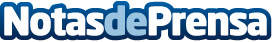 ¿Qué son las gafas progresivas? según Vayagafas.esConforme las personas se hacen mayores la vista se va perdiendo y hay que invertir en gafasDatos de contacto:Jose635265895Nota de prensa publicada en: https://www.notasdeprensa.es/que-son-las-gafas-progresivas-segun-vayagafas Categorias: Industria Farmacéutica Sociedad Consumo http://www.notasdeprensa.es